DSWD DROMIC Report #3 on the Effects of Southwest Monsoon Enhanced by TS Hannaas of 08 August 2019, 4PMSITUATION OVERVIEW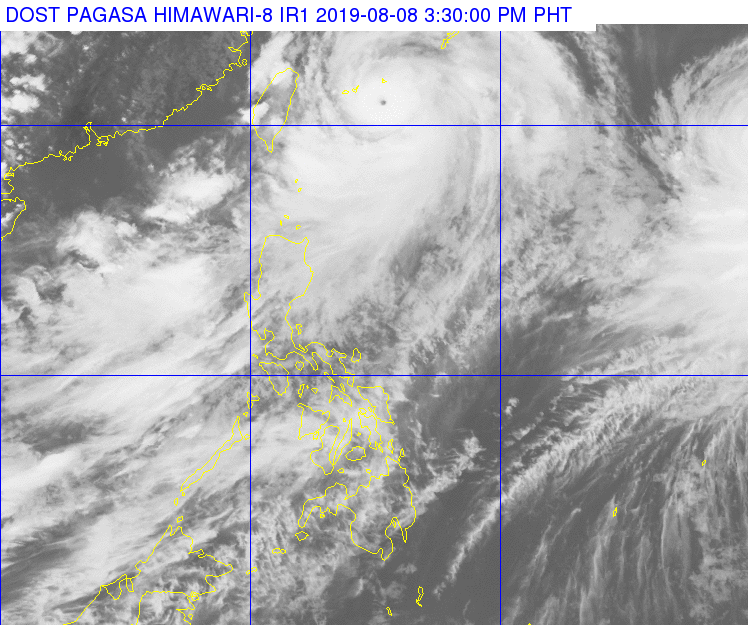  At 3:00 PM today, the eye of TYPHOON "HANNA" {LEKIMA} was located based on all available data at 505 km Northeast of Basco, Batanes (23.7°N, 125.4°E) with maximum sustained winds of 185 km/h near the center and gustiness of up to 230 km/h. It is moving North° Northwest at°20 km/h. Meanwhile, the Low Pressure Area (LPA) was estimated based on all available data at 105° km West of Sinait, Ilocos Sur (17.7°N, 119.4°E). Southwest Monsoon affecting the whole country.Source: PAGASA Severe Weather BulletinStatus of Affected Families / Persons18,045 families or 72,802 persons were affected by the Southwest Monsoon in 82 barangays in Regions I, III and MIMAROPA (see Table 1).Table 1. Affected Families / PersonsNote: Ongoing assessment being conductedSource: DSWD-FOs I, III and MIMAROPAStatus of Displaced Families / Persons Inside Evacuation CentersA total of 553 families or 2,377 persons who are currently taking temporary shelter in 24 evacuation centers in Regions III and MIMAROPA (see Table 2).       Table 2. Status of Displaced Families/ Persons Inside Evacuation Centers         Note: Ongoing assessment being conducted.Source: DSWD-FOs III and MIMAROPAOutside Evacuation CentersAll 263 families or 952 persons have already returned to their residences (see Table 3).       Table 3. Status of Displaced Families/ Persons Outside Evacuation Centers         Note: Ongoing assessment being conducted.Source: DSWD-FO IIIDamaged HousesThere are 16 damaged houses; of which 4 are totally damaged and 12 are partially damaged (see Table (see Table 4).Table 4. Number of Damaged HousesNote: Ongoing assessment and validation being conducted.Source: DSWD-FOs I, III and MIMAROPACost of AssistanceA total of ₱1,623,768.68 worth of assistance was provided to the affected families; of which, ₱56,950.00 was provided by DSWD and ₱1,566,818.68 from LGUs (see Table 5).Table 5. Cost of Assistance Provided to Affected Families / PersonsNote: Ongoing assessment and validation being conducted    Source: DSWD-FOs III and MIMAROPASituational ReportsDSWD-DRMBDSWD-FO NCRDSWD-FO IDSWD-FO IIIDSWD-FO MIMAROPA***The Disaster Response Operations Monitoring and Information Center (DROMIC) of the DSWD-DRMB continues to closely coordinate with the concerned DSWD Field Offices for any significant disaster response updates.Prepared by:JAN ERWIN ANDREW I. ONTANILLASReleasing OfficerREGION / PROVINCE / MUNICIPALITY REGION / PROVINCE / MUNICIPALITY  NUMBER OF AFFECTED  NUMBER OF AFFECTED  NUMBER OF AFFECTED REGION / PROVINCE / MUNICIPALITY REGION / PROVINCE / MUNICIPALITY  Barangays  Families  Persons GRAND TOTALGRAND TOTAL 82 18,045 72,802 REGION IREGION I 1  1  4 Ilocos SurIlocos Sur 1  1  4 Cervantes1 1 4 REGION IIIREGION III 55 17,235 69,369 BataanBataan 24 8,677 35,543 Bagac1 10 36 City of Balanga (capital)2 242 841 Hermosa13  8,370  34,448 Morong2 8 30 Orion3 17 68 Pilar3 30 120 BulacanBulacan 7 6,412 25,625 Calumpit7  6,412  25,625 Nueva EcijaNueva Ecija 3  172  768 San Antonio3 172 768 PampangaPampanga 4  393 1,582 Apalit2 390  1,567 Bacolor1 2 8 Lubao1 1 7 ZambalesZambales 17 1,581 5,851 Botolan3 574  1,015 Cabangan1 41 151 Castillejos2 26 85 Masinloc3 8 41 Olongapo City1 4 15  San Antonio3 172 768 San Felipe1 3 9 San Marcelino1 750  3,750 Santa Cruz1 2 11 Subic1 1 6 REGION MIMAROPAREGION MIMAROPA 26  809 3,429 Occidental MindoroOccidental Mindoro 23  777 3,259 Abra de Ilog2 27 98 Lubang2 23 78 Magsaysay4 100 387 Mamburao (capital)3 154 628 Paluan2 16 62 Rizal2 11 69 Sablayan2 114 383 San Jose6 332  1,554 PalawanPalawan 3  32  170 Busuanga2 9 45 Culion1 23 125 REGION / PROVINCE / MUNICIPALITY REGION / PROVINCE / MUNICIPALITY  NUMBER OF EVACUATION CENTERS (ECs)  NUMBER OF EVACUATION CENTERS (ECs)  INSIDE ECs  INSIDE ECs  INSIDE ECs  INSIDE ECs REGION / PROVINCE / MUNICIPALITY REGION / PROVINCE / MUNICIPALITY  NUMBER OF EVACUATION CENTERS (ECs)  NUMBER OF EVACUATION CENTERS (ECs)  Families  Families  Persons  Persons REGION / PROVINCE / MUNICIPALITY REGION / PROVINCE / MUNICIPALITY  CUM  NOW  CUM  NOW  CUM  NOW GRAND TOTALGRAND TOTAL63 24 1,040  553 4,281 2,377 REGION IIIREGION III28 1  231  13  852  39 BataanBataan13  -  128 -  448 - Bagac 1 - 10  - 36  - City of Balanga (capital) 2 - 42  - 121  - Hermosa 2 - 21  - 73  - Morong 2 - 8  - 30  - Orion 3 - 17  - 68  - Pilar 3 - 30  - 120  - Nueva EcijaNueva Ecija2  -  2 -  10 - San Antonio 2 - 2  - 10  - PampangaPampanga2  -  8 -  47 - Bacolor 1 - 7  - 40  - Lubao 1 - 1  - 7  - ZambalesZambales11 1  93  13  347  39 Botolan 1 - 7  - 28  - Cabangan 1 - 52  - 187  - Castillejos 1 1 16 13 51 39 Masinloc 3 - 8  - 41  - Olongapo City 1 - 4  - 15  -  San Antonio 2 - 2  - 10  - San Felipe 1 - 3  - 9  - Subic 1 - 1  - 6  - REGION MIMAROPAREGION MIMAROPA35 23  809  540 3,429 2,338 Occidental MindoroOccidental Mindoro28 19  777  530 3,259 2,288 Abra de Ilog 2 - 27  - 98  - Lubang 2 - 23  - 78  - Magsaysay 5 4 100 98 387 371 Mamburao (capital) 3 1 154 15 628 62 Paluan 2 1 16 2 62 6 Rizal 2 2 11 11 69 69 Sablayan 5 5 114 102 383 361 San Jose 7 6 332 302  1,554  1,419 PalawanPalawan7 4  32  10  170  50 Busuanga 3 3 9 9 45 45 Culion 4 1 23 1 125 5 REGION / PROVINCE / MUNICIPALITY REGION / PROVINCE / MUNICIPALITY  OUTSIDE ECs  OUTSIDE ECs  OUTSIDE ECs  OUTSIDE ECs REGION / PROVINCE / MUNICIPALITY REGION / PROVINCE / MUNICIPALITY  Families  Families  Persons  Persons REGION / PROVINCE / MUNICIPALITY REGION / PROVINCE / MUNICIPALITY  CUM  NOW  CUM  NOW GRAND TOTALGRAND TOTAL 263 - 952  - REGION IIIREGION III 263 - 952  - BataanBataan 217 - 797  - City of Balanga (capital)200  -  720 - Hermosa17  -  77 - Nueva EcijaNueva Ecija 14 - 40  - San Antonio14  -  40 - ZambalesZambales 32 - 115  - Botolan4  -  20 - Castillejos12  -  44 -  San Antonio14  -  40 - Santa Cruz2  -  11 - REGION / PROVINCE / MUNICIPALITY REGION / PROVINCE / MUNICIPALITY NO. OF DAMAGED HOUSES NO. OF DAMAGED HOUSES NO. OF DAMAGED HOUSES REGION / PROVINCE / MUNICIPALITY REGION / PROVINCE / MUNICIPALITY  Total  Totally  Partially GRAND TOTALGRAND TOTAL 16 4  12 REGION IREGION I 1 -  1 Ilocos SurIlocos Sur 1 -  1 Cervantes 1 - 1 REGION IIIREGION III 4 4 - ZambalesZambales 4 4 - Botolan 1  1  - Santa Cruz 3  3  - REGION MIMAROPAREGION MIMAROPA 11 -  11 Occidental MindoroOccidental Mindoro 11 -  11 Mamburao (capital) 11 - 11 REGION / PROVINCE / MUNICIPALITY REGION / PROVINCE / MUNICIPALITY  TOTAL COST OF ASSISTANCE  TOTAL COST OF ASSISTANCE  TOTAL COST OF ASSISTANCE  TOTAL COST OF ASSISTANCE  TOTAL COST OF ASSISTANCE REGION / PROVINCE / MUNICIPALITY REGION / PROVINCE / MUNICIPALITY  DSWD  LGU  NGOs  OTHERS  GRAND TOTAL GRAND TOTALGRAND TOTAL56,950.00 1,566,818.68 -  -  1,623,768.68 REGION IREGION I - 7,000.00 -  - 7,000.00 Ilocos SurIlocos Sur - 7,000.00 -  - 7,000.00 Cervantes-  7,000.00 - -  7,000.00 REGION IIIREGION III - 1,515,509.00 -  -  1,515,509.00 BataanBataan - 1,266,400.00 -  -  1,266,400.00 Bagac-  175,000.00 - -  175,000.00 Hermosa-  980,000.00 - -  980,000.00 Morong-  100,000.00 - -  100,000.00 Orion-  5,850.00 - -  5,850.00 Pilar-  5,550.00 - -  5,550.00 ZambalesZambales - 249,109.00 -  - 249,109.00 Botolan-  243,600.00 - -  243,600.00 Castillejos-  5,509.00 - -  5,509.00 REGION MIMAROPAREGION MIMAROPA56,950.00 44,309.68 -  - 101,259.68 Occidental MindoroOccidental Mindoro56,950.00 41,439.68 -  - 98,389.68 Mamburao (capital)35,440.00  9,480.00 - -  44,920.00 Rizal- 368.00 - - 368.00 Sablayan21,510.00 - - -  21,510.00 San Jose-  31,591.68 - -  31,591.68 PalawanPalawan - 2,870.00 -  - 2,870.00 Magsaysay-  2,870.00 - -  2,870.00 DATESITUATIONS / ACTIONS UNDERTAKEN08 August 2019The Disaster Response Operations Monitoring and Information Center (DROMIC) of DSWD-DRMB and is close coordinating with the concerned DSWD Field Offices for significant disaster preparedness for response updates.DATESITUATION / PREPAREDNESS ACTIONS05 August 2019DSWD-FO NCR continuously coordinated with the Local Social Welfare and Development Offices with regard to the necessary augmentation assistance needed by the affected families.There were 138 families or 522 individuals who were pre-emptively evacuated to ten (10) evacuation centers in Las Piñas City, Manila City, Parañaque City, and Taguig City.DATESITUATION / PREPAREDNESS ACTIONS08 August 2019The Disaster Response Management Division (DRMD) is continuously coordinating with the staff of Provincial Operations Offices (POOs), the Provincial/City/Municipal Disaster Risk Reduction and Management Councils (P/C/MDRRMCs), and the Provincial/City/Municipal Social Welfare and Development Offices (P/C/MSWDOs) to monitor the current weather condition and to ensure submission of reports for updates.DATESITUATION / PREPAREDNESS ACTIONS07 August 2019DSWD-Field Office III activated 24/7 skeletal duty of Quick Response TeamsDSWD-Field Office III is continuously coordinating with the concerned LGUs for any significant updates.DATESITUATION / PREPAREDNESS ACTIONS08 August 2019Municipalities of Busuanga and Culion in Palawan are reported with light flooding.Partial landslide is reported at Brgy. Sto. Niño National Highway in Busuanga.There is power interruption in the Municipalities of Bataraza and El Nido, Palawan.Sitio Lamis, Brgy. San Agustin in San Jose, Occidental Mindoro is isolated at the moment due to high water level in the river. SWADT through MAT is coordinating with MSWDO and other agencies to reach the area. Activated the R/PQRT operation center to continuously monitor weather disturbances within the MIMAROPA Region and provide situational awareness whenever applicable;The Disaster Response Management Division through SWADT Offices is continuously having close coordination with concerned LGU and concerned agencies to assist the affected families and thoroughly assess their other needs.All concerned LGUs deployed Local Social Welfare and Development Offices, supported by the Municipal Action Team (MAT) of DSWD, to conduct validation and assessment on the condition of familiesFisherfolks and those with small sea crafts are advised not to venture out over the seaboards of the Region due to potentially rough sea conditions.07 August 2019DSWD-FO VI is now back to its normal operation but still in full coordination with LGUs for any significant updates and request for augmentation support.There were 23 families or 78 individuals who were pre-emptively evacuated in 2 evacuation centers in Lubang, Occidental Mindoro.